Сессия №14                         Решение № 156              16 декабря 2020 года О внесении изменений в решение Собрания депутатов муниципального образования «Звениговский муниципальный район» 
от 19.04.2017 № 226 «О «Порядке проведения квалификационного экзамена на присвоение классного чина муниципальному служащему, замещающему должность муниципальной службы на основании срочного трудового договора»В соответствии с частью 1 статьи 2 Устава Звениговского муниципального района Республики Марий Эл, Собрание депутатов Звениговского муниципального района Р Е Ш И Л О:1. Внести следующие изменения в решение Собрания депутатов муниципального образования «Звениговский муниципальный район» от 19.04.2017 № 226 «О «Порядке проведения квалификационного экзамена на присвоение классного чина муниципальному служащему, замещающему должность муниципальной службы на основании срочного трудового договора»:1.1 По тексту приложения к решению слова: «муниципальное образование «Звениговский муниципальный район» заменить на слова «Звениговского муниципального района» в соответствующем падеже.2. Настоящее решение вступает в силу после официального опубликования в газете «Звениговская неделя» и подлежит размещению на сайте Звениговского муниципального района в информационно-телекоммуникационной сети «Интернет».Глава Звениговского муниципального района,Председатель Собрания депутатов 					      Н.В. Лабутина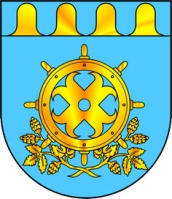 ЗВЕНИГОВО МУНИЦИПАЛ РАЙОНЫН  ДЕПУТАТ – ВЛАКЫН ПОГЫНЫН  ШЫМШЕ СОЗЫВШЕСОБРАНИЕ ДЕПУТАТОВ ЗВЕНИГОВСКОГО МУНИЦИПАЛЬНОГО РАЙОНАСЕДЬМОГО СОЗЫВА